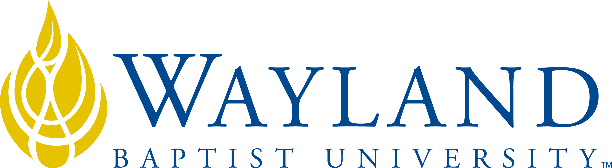 Virtual CampusSchool of Business2. UNIVERSITY MISSION STATEMENTWayland Baptist University exists to educate students in an academically challenging, learning-focused and distinctively Christian environment for professional success, and service to God and humankind.3. COURSE NUMBER & NAME: MISM 3327-VC01, Computer Networking4. TERM: Spring 1 20215. INSTRUCTOR: Dr. Sammy J. Van Hoose6. CONTACT INFORMATION:Cell phone: 806-777-0569 (Please do not call this number between 9:00 P.M. and 9:00 A. M. unless it is an emergency)WBU Email: VanHoose@WBU.EDU (Email addresses are not case sensitive)7. OFFICE HOURS, BUILDING & LOCATION: I am Online. Office Hours are 9:00 A.M. to 9:00 P. M. Monday through Saturday. I keep minimum hours on Sunday. You may reach me via email at VanHoose@WBU.EDU, by text message at 806-777-0569 or by calling 806-777-0569. I prefer email or as a secondary means text message. If you have an emergency, please call me then follow up with an email when you have a chance.8. COURSE MEETING TIME & LOCATION:Online Assignments, quizzes, exams, etc. will have due dates of midnight (11:59 P.M., Central, -6, time zone, on the Saturday after the assignment is made. Assignments, etc. will not be due on Sundays’.9. CATALOG DESCRIPTION: Broad, vendor-independent, networking concepts. Student have the opportunity at no extra cost to take the Certification Exam [Testout Network Pro] at the completion of the course. Prerequisite(s): COSC 2311 10. PREREQUISITE:COSC 231111. REQUIRED TEXTBOOK AND RESOURCE MATERIAL: 12. OPTIONAL MATERIALS: Microphone and speakers or Head phones with a microphone. These are not required but are highly recommended.13. COURSE OUTCOMES AND COMPETENCIES:Demonstrate an understanding of the fundamental principles of electronic communications.Demonstrate an understanding of the various protocols used in data communicationsDemonstrate an understanding of the differences between various communication media.Demonstrate an understanding of the relative advantages and disadvantages of communication media.Demonstrate an understanding of the different communication and networking models.Set up and maintain network systems14. ATTENDANCE REQUIREMENTS:As stated in the Wayland Catalog, students enrolled at one of the University’s external campuses should make every effort to attend all class meetings. All absences must be explained to the instructor, who will then determine whether the omitted work may be made up. When a student reaches that number of absences considered by the instructor to be excessive, the instructor will so advise the student and file an unsatisfactory progress report with the campus executive director. Any student who misses 25 percent or more of the regularly scheduled class meetings may receive a grade of F in the course. Additional attendance policies for each course, as defined by the instructor in the course syllabus, are considered a part of the University’s attendance policy.15. STATEMENT ON PLAGIARISM & ACADEMIC DISHONESTY:Wayland Baptist University observes a zero tolerance policy regarding academic dishonesty. Per university policy as described in the academic catalog, all cases of academic dishonesty will be reported and second offenses will result in suspension from the university.16. DISABILITY STATEMENT:In compliance with the Americans with Disabilities Act of 1990 (ADA), it is the policy of Wayland Baptist University that no otherwise qualified person with a disability be excluded from participation in, be denied the benefits of, or be subject to discrimination under any educational program or activity in the university. The Coordinator of Counseling Services serves as the coordinator of students with a disability and should be contacted concerning accommodation requests at (806) 291-3765. Documentation of a disability must accompany any request for accommodations.17. COURSE REQUIREMENTS and GRADING CRITERIA: All Simulations and testing will be done in TestOut. Do not put assignments and/or tests off until the last minute.Point breakdown for grades.A letter grade of ‘A’ will be assigned for a point total of 2193 or greater.A letter grade of ‘B’ will be assigned for a point total of 1948 to 2192.A letter grade of ‘C’ will be assigned for a point total of 1702 to 1947.A letter grade of ‘D’ will be assigned for a point total of 1458 to 1701.A letter grade of ‘F’ will be assigned for a point total of 1457 or less.17.1 Include Grade Appeal Statement: “Students shall have protection through orderly procedures against prejudices or capricious academic evaluation. A student who believes that he or she has not been held to realistic academic standards, just evaluation procedures, or appropriate grading, may appeal the final grade given in the course by using the student grade appeal process described in the Academic Catalog. Appeals  may  not  be  made  for  advanced  placement  examinations  or  course bypass examinations. Appeals are limited to the final course grade, which may be upheld, raised, or lowered at any stage of the appeal process. Any recommendation to lower a course grade must be submitted through the Vice President of Academic Affairs/Faculty Assembly Grade Appeals Committee for review and approval. The Faculty Assembly Grade Appeals Committee may instruct that the course grade be upheld, raised, or lowered to a more proper evaluation.”18. TENTATIVE SCHEDULE19. Additional Information as desired by the faculty member.General Information: This syllabus contains a general overview of the course only. It should NOT be considered as a substitute for reading and understanding all the pages of this syllabus and the TestOut web site. The subject of ALL your email shall be MISM 3327 VC01 Spring 1 2021 and include your first and last names in the email body.  Email without this information as the Subject line will not be read or responded to.Once you have read and understood everything contained in the syllabus, you are required to submit an email containing all of the following: 1.  Your Full Name 2.  Term: Spring 1 20213.  Course Number and Section (MISM3327VC01)4.  Date5.  A Statement of Understanding as follows: "I have read the syllabus for this course. I understand the course requirements and procedures. Since grades are an indicator of personal effort and performance, I understand that it is my responsibility to earn the grade I desire in this class." (This statement must be verbatim.)Additional Statements: “This class will adhere to zero tolerance for using someone else’s work as your own.”“Students are responsible for reading, understanding, obeying, and respecting all academic policies, with added emphasis being placed upon academic progress policies, appearing in the Wayland Baptist University Academic Catalog applicable to their curriculum and/or program of study.”Posting of Grades: Final grades will be posted in IQ Web and Blackboard. Assignments will be completed in the TestOut SimulationGrades will then be transferred to Blackboard.If you have not done so I suggest you make sure your Wayland email account is working correctly. If I send you an email it will be to your email account. If you send me an email from your private email account I will respond to your private email account. Be advised that your Wayland email account is the preferred email account to use for this course.If wish to communicate with me please do so by email at VanHoose@wbu.edu (I do NOT return phone calls). If you absolutely must talk to me on the phone call me during the office hours listed above or call 806-777-0569 (please do not call this number between the hours of 9:00 P.M. and 9:00 A.M. or on Sunday unless it is an emergency.All email for this course will have the Course Number, Section, and Term as the subject line. Email without this will not be responded to.Keep a copy of your work until the end of the course; recording errors may occur.Do not put the work off until the last minute. Work submitted late will be subject to lateness penalties.If you find an error or dues dates are ambiguous, email me and I will fix the discrepancy.BOOKAUTHOREDYEARPUBLISHERISBN#UPDATEDNetwork Pro (2012)  (Access Code) TestOut5th2012TestOut9781-93508-04355/24/16WeekTopicsChapterReadingsNotes  Assignments1Jan. 11 - 16Module 0.0 IntroductionModule 1.0 Networking BasicsModule 2.0 Cables and ConnectorsCheck in Blackboard2Jan. 18 - 23Module 3.0 Networking DevicesModule 4.0 EthernetModule 5.0 IP ConfigurationCheck in Blackboard3 Jan. 25 - 30Module 6.0 Switch ManagementModule 7.0 RoutingModule 8.0 FirewallsCheck in Blackboard4Feb. 1 - 6Module 9.0 Network CustomizationModule 10.0 Wireless NetworkingCheck in Blackboard5Feb. 8 - 13Module 11.0 Wide Area NetworksModule 12.0 Network Policy and ProceduresCheck in Blackboard6Feb. 15 - 20Module 13.0 Network SecurityModule 14.0 Network HardeningCheck in Blackboard7Feb. 22 - 27Module 15.0 Network ManagementModule 16.0 Network OptimizationCheck in Blackboard8Mar. 1 - 6Appendix AAppendix BFinal ExamFinal ExamDue by Midnight (11:59 P.M.) Mar. 6, 2021Check in Blackboard